Contributo da “Nome da Empresa” para o Processo de Consulta Pública da Estratégia Nacional de Luta Contra o Cancro 2021-2030A Nome da Empresa congratula-se com apresentação da Estratégia Nacional de Luta Contra o Cancro 2021-2030 e apoia plenamente o principal objetivo da luta contra o cancro, tal como o fez em relação ao “European Beating Cancer Plan - EBCP” publicado pela Comissão Europeia, e acredita que este é um passo fundamental na resposta de Portugal ao desafio crescente que o risco de cancro representa, mas reitera a importância de todas as políticas serem baseadas na ciência e na evidência. O “European Beating Cancer Plan” recentrou-se na necessidade de combater o consumo prejudicial de álcool (e não o consumo por si só) para reduzir o risco de cancro. O EBCP faz a diferenciação fundamental entre o consumo nocivo e o consumo moderado e recomenda ainda a partilha com os consumidores de informações moderadas e responsáveis sobre o consumo de bebidas alcoólicas em vez de promover o uso de avisos de saúde injustificados na rotulagem.  No que diz respeito ao documento que apresenta a Estratégia Nacional de Luta Contra o Cancro 2021-2030, a Nome da Empresa vem manifestar a sua discordância em relação a um dos objetivos mencionados:“Equiparar a regulamentação do marketing e da publicidade, bem como das políticas fiscais relativas aos produtos alcoólicos às já existentes e aplicadas ao tabaco” e a duas das estratégias para atingir os objetivos:  Desenvolvimento e a apresentação de propostas de regulamentação mais restritivas do marketing e publicidade de bebidas alcoólicas; Apresentação de uma proposta de atualização anual das taxas do IABA para bebidas alcoólicas.De acordo com evidências científicas, beber vinho moderadamente como parte de uma dieta de estilo mediterrânico, em conjunção com a prática de outros fatores de estilo de vida saudáveis, não parece aumentar o risco de cancro.No contexto de uma dieta mediterrânica, e como parte de um estilo de vida saudável, as evidências científicas mostram que não existe um risco acrescido de cancro resultante do consumo leve a moderado de vinho. Com efeito, as evidências científicas indicam que o consumo moderado de vinho às refeições, pode contribuir para uma maior esperança de vida e uma menor incidência de doenças graves, tais como doenças cardiovasculares, diabetes e cancro.O consumo moderado de vinho é compatível com um estilo de vida saudável e não deve ser considerado isoladamente. Outros hábitos de vida saudáveis, como não fumar, manter um peso saudável e fazer exercício regularmente, podem contribuir ainda para um risco reduzido de cancro.A investigação demonstrou que os consumidores moderados de vinho parecem ter um menor risco de cancro e outras doenças em comparação com os abstémios ou os consumidores excessivosAs bebidas alcoólicas não são um fator isolado de risco nem contribuem para o desenvolvimento de todos os cancros. É importante notar que, aqueles que não consomem álcool também desenvolvem cancros.Até que ponto as bebidas alcoólicas são um fator de risco para o cancro depende significativamente da quantidade de álcool consumida, do tipo de bebida alcoólica, do padrão de consumo e do padrão alimentar em que as bebidas alcoólicas são consumidas.O consumo moderado de vinho às refeições, como parte de uma dieta de estilo mediterrânico é compatível com um estilo de vida saudável e pode oferecer benefícios para a saúde, como uma maior esperança de vida e relativamente menor incidência de doenças graves, incluindo o cancro. (ver o documento científico do Wine Information Council: “Wine consumption in the context of a healthy lifestyle and cancer risk”). https://www.wineinformationcouncil.eu/index.php?option=com_k2&view=item&id=3163:wine-consumption-in-the-context-of-a-healthy-lifestyle-and-cancer-risk&Itemid=640)As evidências científicas mostram que o consumo excessivo de bebidas alcoólicas comporta um risco acrescido de cancroExistem evidências de que o consumo excessivo regular de bebidas alcoólicas e padrões de consumo excessivo estão associados ao aumento da morbilidade e mortalidade de certos cancros, e particularmente aos cancros do trato aerodigestivo superior (como a boca, a língua, a laringe, a faringe e o esófago). Este risco acrescido é especialmente observado entre os indivíduos que também fumam. O cancro do fígado pode resultar de cirrose alcoólica, que está relacionada com o consumo excessivo de longa duração em conjunto com uma dieta pouco saudável e/ou infeção do vírus da hepatite C e B. Outros cancros que se mostram associados ao consumo excessivo de álcool incluem cancros colorretais, bem como cancro da mama pré e pós-menopausa. Estes cancros são referidos como cancros atribuíveis ao álcool, e há provas suficientes ou convincentes destas atribuições.Uma das muitas meta-análises que relaciona o consumo de bebidas alcoólicas a toda a mortalidade por cancro sugeriu que, para os consumidores excessivos (>50 g de álcool/d), o risco relativo de morrer de qualquer cancro foi aumentado em 32%.O risco de cancro não pode ser avaliado isoladamente, deve ser avaliado no contexto dos padrões culturais, de consumo e de alimentação.A Organização Mundial de Saúde (OMS) considera a Dieta Mediterrânica uma das dietas mais saudáveis do mundo e nota que está diretamente associada a uma menor taxa de mortalidade graças aos seus efeitos na prevenção da doença. O consumo moderado de bebidas alcoólicas, particularmente o vinho, é um componente importante dessa dieta.O cancro é uma doença multifactorial. O risco de cancro não pode ser avaliado isoladamente e estudos sugerem que os fatores de estilo de vida são fatores de risco importantes para o cancro. Por conseguinte, o consumo de vinho não pode ser avaliado com precisão se for isolado de outros fatores de risco.Os cientistas classificam os fatores que contribuem significativamente para o risco de cancro da seguinte forma: tabagismo (30%), obesidade (20%), infeções (15%), a falta de atividade física, dieta pouco saudável e riscos profissionais (5% cada). O consumo excessivo de bebidas alcoólicas contribui em 3% para a incidência global do cancro.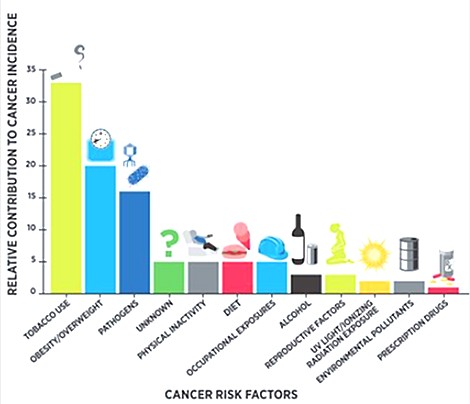 Fonte: Association for Cancer Research - AACR's Fourth Cancer Progress Report 2014Marketing e Publicidade das Bebidas Alcoólicas A publicidade e as comunicações comerciais são ferramentas importantes para que os produtores e empresas de vinhos estabeleçam a reputação dos seus vinhos, garantam a fidelização dos clientes e forneçam ao público informações sobre os produtos e, em última análise, garantam a sua quota de mercado. A forma como os vinhos são tradicionalmente apresentados, comunicados e servidos aos consumidores induz moderação. Acreditamos que há um lugar para um marketing responsável do vinho. Devemos reconhecer que, ao longo dos anos, a aplicação das "Normas de Comunicação do Vinho", definidas no âmbito do programa VINHO COM MODERAÇÃO, têm efetivamente promovido as melhores práticas autorreguladoras em todo o sector vitivinícola.  Estas normas têm como objetivo reforçar e intensificar a publicidade vitivinícola responsável e moldar as comunicações comerciais dos produtos vitivinícolas de forma a orientar os consumidores para padrões de consumo moderados e responsáveis e afastá-los do consumo nocivo.Tributar o Vinho é Tributar a AgriculturaO sector vitivinícola assegura orgulhosamente a sustentabilidade económica e mantém um elevado nível de emprego em muitas regiões rurais de Portugal, em particular em algumas regiões marginais onde não haveria alternativa sustentável à cultura da vinha. Uma tributação excessiva dos produtos vitivinícolas poria em risco, nomeadamente, a capacidade do sector de ajudar a manter a capacidade socioeconómica das zonas rurais de Portugal.O sector vitivinícola é um dos principais contribuintes para o rendimento nacional.Os impostos provenientes da viticultura e da produção vitivinícola - incluindo impostos agrícolas, impostos sobre o rendimento das pessoas, impostos sobre as sociedades, impostos sobre os sectores subsidiários - vão muito além dos impostos especiais de consumo e representam uma contribuição significativa para os rendimentos fiscais e sociais nacionais, especialmente nos países produtores de vinho, como é o caso de Portugal.Além disso, todo o ciclo económico da produção e comercialização de vinho envolve muitos intervenientes diretos e indiretos que operam e interagem ao longo de toda a cadeia vitivinícola, contribuindo significativamente para o rendimento fiscal nacional.O vinho merece um sistema fiscal justo, incluindo uma taxa específica de imposto especial de consumo.Com um imposto especial de consumo mínimo igual a zero, a UE assegura a implementação de um sistema fiscal justo que tenha em conta o papel maior e primordial desempenhado pela produção vitivinícola na manutenção de atividades e empregos nas zonas rurais em comparação com outras bebidas alcoólicas e ajuda a resolver a competitividade económica estrutural.Com uma esmagadora maioria de pequenos produtores, um imposto especial de consumo zero é justificado pelos enormes investimentos que o nosso sector necessita em termos de infraestruturas e de terrenos. Além disso, a cultura de uvas e a transformação de bebidas fermentadas de uva geralmente têm custos de produção mais elevados em comparação com outras bebidas alcoólicas (à base de uvas).A tributação não é a solução mágica contra o consumo prejudicial de álcool – uma vez que discrimina principalmente os consumidores moderados de vinhoA tributação não parece ser um instrumento eficaz para combater o uso prejudicial do álcool e penaliza a grande maioria dos consumidores que bebem com moderação. Visa erradamente o consumo per capita em vez do consumo prejudicial. Na verdade, aqueles que consomem álcool de forma prejudicial e excessiva, incluindo os jovens, parecem ser menos sensíveis aos aumentos de preço.As evidências empíricas sugerem que fatores sociais, demográficos e económicos mais amplos podem desempenhar um papel mais significativo na formação dos padrões de consumo do que as medidas regulamentares, incluindo as políticas fiscais e de preços.Um número significativo de fatores críticos, como as preferências e escolhas dos consumidores, as alterações dos rendimentos, as fontes alternativas de álcool no país ou nos países vizinhos, e a presença ou ausência de outras medidas de política do álcool podem influenciar a eficácia das políticas de preços.No que diz respeito ao aumento de impostos e modelos de previsão, os trabalhos anteriores em torno do impacto da tributação baseiam-se, em grande parte, em medidas de consumo agregado, como o consumo per capita e indicadores baseados na população, obscurecendo as variações de impacto nas populações e nos padrões de consumo. Grande parte das evidências para a tributação como instrumento de política de saúde baseia-se em modelos preditivos e projeções de resultados, e menos frequentemente em evidências empíricas.As avaliações das respostas dos consumidores à fiscalidade dependem da metodologia utilizada e são influenciadas por fatores adicionais.Tributação excessiva encoraja o mercado ilícito. Impostos desproporcionados e outras políticas de preços ou restrições/proibições de disponibilidade de álcool podem conduzir à evasão fiscal, corrupção e comércio ilícito. Os resultados indesejados incluem perdas de receitas governamentais em vez de ganhos, aumento de mercados ilícitos e atividades criminosas, e potenciais efeitos para a saúde devido ao consumo de álcool adulterado. Também prejudica as empresas legítimas e a criação de emprego.A Importância do Setor Vitivinícola O setor do vinho nacional é um grande impulsionador da economia e um instrumento relevante para a manutenção das comunidades rurais e ordenamento do território, para a promoção do enoturismo de qualidade, por providenciar emprego, oportunidades de investimento, estabilidade económica e sustentabilidade ambiental. Os vinhos portugueses provêm exclusivamente de vinhas que cobrem mais de 192.000 hectares e representam mais de 110.000 explorações vitivinícolas em Portugal, que empregam mão-de-obra intensiva. Muitas comunidades existem graças à vitivinicultura e o ciclo económico completo de produção e comercialização do vinho cria um número significativo de empregos diretos em tempo integral, contribuindo significativamente para a economiaO Programa Vinho com ModeraçãoA Nome da Empresa continua fortemente empenhada em prosseguir a sua ação, nomeadamente através do programa VINHO COM MODERAÇÃO (www.wineinmoderation.eu), para promover o consumo responsável de vinho e reduzir os danos causados pelo consumo excessivo/irresponsável. Ao longo de mais de uma década, este programa único tem trabalhado com sucesso para unir todo o sector vitivinícola, melhorar os conhecimentos e competências dos profissionais do vinho e motivar à ação que proporcione aos consumidores as competências de vida necessárias para fazer escolhas informadas e desfrutar do vinho de forma moderada e responsável, compatível com um estilo de vida saudável.Preocupamo-nos com os consumidores de vinho e continuaremos a promover a cultura sustentável do vinho assim como o consumo responsável. ConclusãoNeste contexto, exortamos a Direção-Geral da Saúde (DGS) a manter a tónica no combate ao consumo prejudicial de álcool e a evitar políticas desproporcionadas que prejudiquem as nossas comunidades e territórios vitivinícolas, que são Património Imaterial da Humanidade, assim como a nossa cultura gastronómica, da qual o vinho é uma componente inextricável.  Não devemos esquecer que um consumo moderado de vinho pode fazer parte de uma dieta e estilo de vida variados, equilibrados e saudáveis.O potencial impacto socioeconómico deve ser tido em consideração ao avaliar a proporcionalidade de qualquer medida considerada no âmbito da Estratégia Nacional de Luta Contra o Cancro 2021-2030.